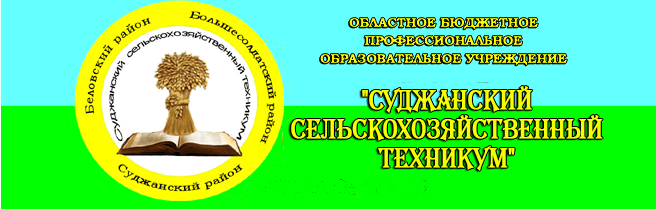 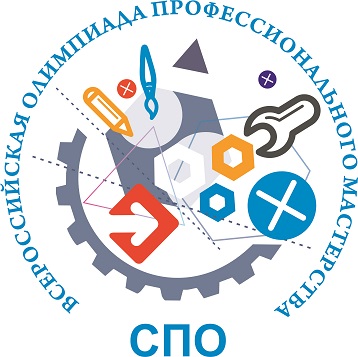 Региональный этап Всероссийской олимпиады профессионального мастерства по укрупненной группе специальностей среднего профессионального образования 36.00.00 Ветеринария и зоотехния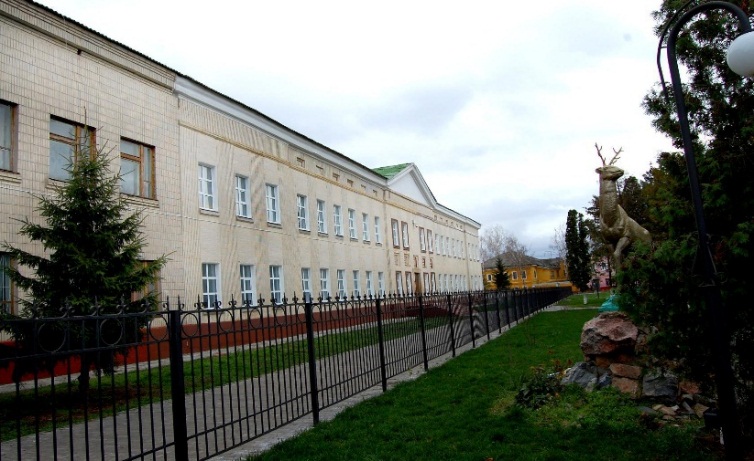 Суджа2020 г.Место  проведения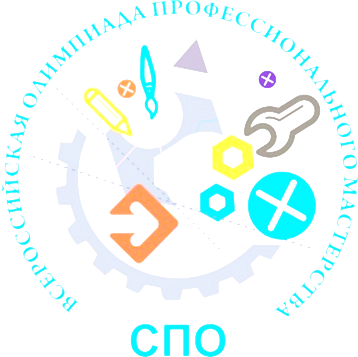 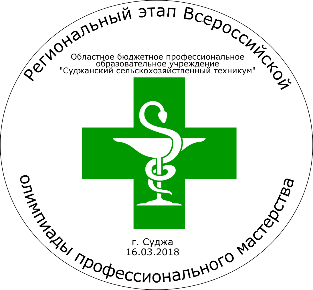 Курская область, г. Суджа, ул. Советская площадь, 19, областное бюджетное профессиональное образовательное учреждение «Суджанский сельскохозяйственный техникум»УчастникиОБПОУ «КСХТ»ОБПОУ «ССХТ»ФГБОУ ВО «КГСХА» им. И.И. ИвановаУчастники мероприятия:Студенты специальности 36.02.01 ВетеринарияДата  проведения20 марта 2020 г.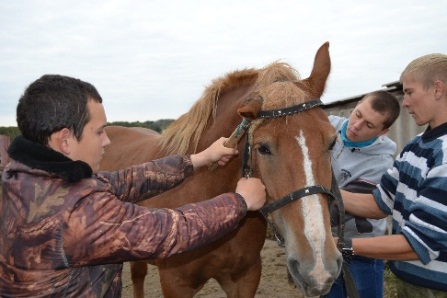 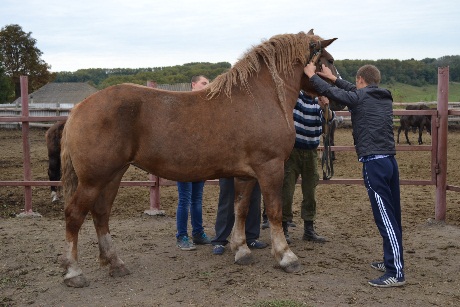 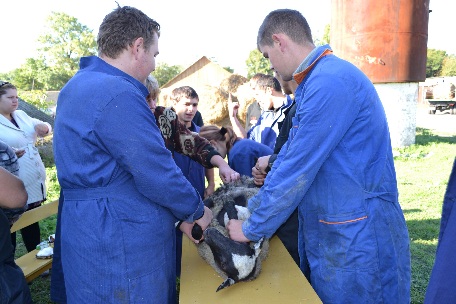 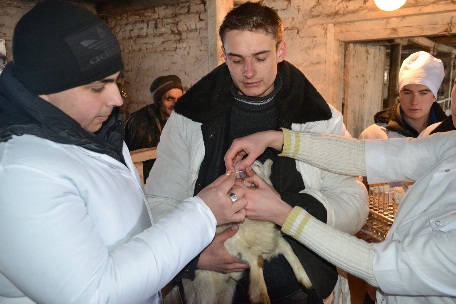 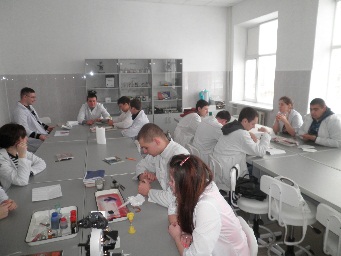 Программа проведения 20.03.2020Программа проведения 20.03.202009.30 –10.00Регистрация  участников, завтрак10.00 –10.30Открытие мероприятия 10.55 –15.00Работа  площадок 15.00 –15.30Обед15.30-16.00Подведение итогов, награждение победителей